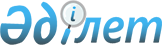 О внесении изменений в решение Мунайлинского районного маслихата от 25 января 2019 года № 36/375 "О бюджете сел, сельских округов на 2019-2021 годы"Решение Мунайлинского районного маслихата Мангистауской области от 19 августа 2019 года № 44/429. Зарегистрировано Департаментом юстиции Мангистауской области 27 августа 2019 года № 3981
      В соответствии с Бюджетным кодексом Республики Казахстан от 4 декабря 2008 года, Законом Республики Казахстан от 23 января 2001 года "О местном государственном управлении и самоуправлении в Республике Казахстан" и решением Мунайлинского районного маслихата от 25 июля 2019 года № 43/415 "О внесении изменений в решение Мунайлинского районного маслихата от 14 января 2019 года № 35/371 "О районном бюджете на 2019-2021 годы" (зарегистрировано в Реестре государственной регистрации нормативных правовых актов за № 3965), Мунайлинский районный маслихат РЕШИЛ:
      1. Внести в решение Мунайлинского районного маслихата от 25 января 2019 года № 36/375 "О бюджете сел, сельских округов на 2019-2021 годы" (зарегистрировано в Реестре государственной регистрации нормативных правовых актов за № 3800, опубликовано в Эталонном контрольном банке нормативных правовых актов Республики Казахстан от 31 января 2019 года) следующие изменения:
      пункт 1 изложить в новой редакции:
      "1. Утвердить бюджет сел, сельских округов на 2019 год согласно приложениям 1, 2, 3, 4, 5, 6 и 7 в следующих объемах:
      1)доходы – 3 698 977,5 тысяч тенге, в том числе по:
      налоговым поступлениям – 483 566,0 тысяч тенге;
      неналоговым поступлениям – 702,0 тысяч тенге;
      поступлениям от продажи основного капитала – 0 тенге; 
      поступлениям трансфертов – 3 214 709,5 тысяч тенге;
      2)затраты – 3 704 777,7 тысяч тенге;
      3) чистое бюджетное кредитование – 0 тенге;
      4) сальдо по операциям с финансовыми активами – 0 тенге;
      5) дефицит (профицит) бюджета – -5 800,2 тысяч тенге;
      6) финансирование дефицита (использование профицита) бюджета – 5 800,2 тысяч тенге;
      используемые остатки бюджетных средств – 5 800,2 тысяч тенге.";
      пункт 2 изложить в новой редакции:
      "2. Учесть, что в бюджете сел, сельских округов на 2019 год из районного бюджета в бюджеты сел, сельских округов предусмотрены субвенции и текущие целевые трансферты в сумме 3 214 709,5 тысяч тенге, в том числе:
      сельскому округу Атамекен – 459 371,0 тысяч тенге;
      cельскому округу Баскудык - 587 639,9 тысяч тенге;
      cельскому округу Батыр – 434 154,4 тысяч тенге;
      cеле Баянды – 212 655,8 тысяч тенге;
      cельскому округу Даулет – 229 943,4 тысяч тенге;
      cельскому округу Кызылтобе – 481 412,7 тысяч тенге;
      cеле Мангистау – 809 532,3 тысяч тенге.".
      2. Контроль за исполнением настоящего решения возложить на бюджетную комиссию района (председатель комиссии Н. Жолбаев).
      3. Государственному учреждению "Аппарат Мунайлинского районного маслихата" (руководитель аппарата А. Жанбуршина) обеспечить государственную регистрацию настоящего решения в органах юстиции, его официальное опубликование в Эталонном контрольном банке нормативных правовых актов Республики Казахстан и средствах массовой информации. 
      4. Настоящее решение вводится в действия с 1 января 2019 года. Бюджет сельского округа Атамекен на 2019 год Бюджет сельского округа Баскудык на 2019 год Бюджет сельского округа Батыр на 2019 год Бюджет села Баянды на 2019 год Бюджет сельского округа Даулет на 2019 год Бюджет сельского округа Кызылтобе на 2019 год Бюджет села Мангистау на 2019 год
					© 2012. РГП на ПХВ «Институт законодательства и правовой информации Республики Казахстан» Министерства юстиции Республики Казахстан
				
      Председатель сессии 

Н. СарбасовСекретарь

      Мунайлинского районного маслихата 

Б. Назар
Приложение 1к решению Мунайлинского районногомаслихата от 19 июля 2019 года № 44/429Приложение 1к решению Мунайлинского районногомаслихата от 25 января 2019 года № 36/375
Категория
Категория
Категория
Наименование
Сумма, тысяч тенге
Класс
Класс
Подкласс
1. ДОХОДЫ
548 460,0
1
Налоговые поступления
89 089,0
01
Подоходный налог
66 000,0
2
Индивидуальный подоходный налог
66 000,0
04
Hалоги на собственность
23 089,0
1
Hалоги на имущество
1 800,0
3
Земельный налог
889,0
4
Hалог на транспортные средства
20 400,0
4
Поступления трансфертов
459 371,0
02
Трансферты из вышестоящих органов государственного управления
459 371,0
3
Трансферты из районного (города областного значения) бюджета
459 371,0
Функциональная группа
Функциональная группа
Функциональная группа
Наименование
Сумма, тысяч тенге
Администратор бюджетных программ
Администратор бюджетных программ
Программа
2. ЗАТРАТЫ
549 078,9
01
Государственные услуги общего характера
54 418,8
124
Аппарат акима города районного значения, села, поселка, сельского округа
54 418,8
001
Услуги по обеспечению деятельности акима города районного значения, села, поселка, сельского округа
53 944,3
022
Капитальные расходы государственного органа
474,5
04
Образование
412 126,0
124
Аппарат акима города районного значения, села, поселка, сельского округа
412 126,0
004
Дошкольное воспитание и обучение и организация медицинского обслуживания в организациях дошкольного воспитания и обучения
380 638,0
005
Организация бесплатного подвоза учащихся до ближайшей школы и обратно в сельской местности
31 488,0
07
Жилищно-коммунальное хозяйство
82 534,1
124
Аппарат акима города районного значения, села, поселка, сельского округа
82 534,1
008
Освещение улиц в населенных пунктах
41 606,1
009
Обеспечение санитарии населенных пунктов
26 928,0
011
Благоустройство и озеленение населенных пунктов
14 000,0
3. ЧИСТОЕ БЮДЖЕТНОЕ КРЕДИТОВАНИЕ
0,0
Бюджетные кредиты
0,0
Погашение бюджетных кредитов
0,0
4. САЛЬДО ПО ОПЕРАЦИЯМ С ФИНАНСОВЫМИ АКТИВАМИ
0,0
Приобретение финансовых активов
0,0
Поступления от продажи финансовых активов государства
0,0
5. ДЕФИЦИТ (ПРОФИЦИТ) БЮДЖЕТА
-618,9
6. ФИНАНСИРОВАНИЕ ДЕФИЦИТА (ИСПОЛЬЗОВАНИЕ ПРОФИЦИТА) БЮДЖЕТА
618,9
Поступление займов
0,0
Погашение займов
0,0
Используемые остатки бюджетных средств
0,0
8
Используемые остатки бюджетных средств
618,9
01
Остатки бюджетных средств
618,9
1
Свободные остатки бюджетных средств
618,9Приложение 2к решению Мунайлинского районногомаслихата от 19 июля 2019 года № 44/429Приложение 2к решению Мунайлинского районногомаслихата от 25 января 2019 года № 36/375
Категория
Категория
Категория
Наименование
Сумма, тысяч тенге
Класс
Класс
Наименование
Сумма, тысяч тенге
Подкласс
Наименование
Сумма, тысяч тенге
1. ДОХОДЫ
695 556,9
1
Налоговые поступления
107 917,0
01
Подоходный налог
65 500,0
2
Индивидуальный подоходный налог
65 500,0
04
Hалоги на собственность
42 417,0
1
Hалоги на имущество
1 800,0
3
Земельный налог
827,0
4
Hалог на транспортные средства
39 790,0
4
Поступления трансфертов
587 639,9
02
Трансферты из вышестоящих органов государственного управления
587 639,9
3
Трансферты из районного (города областного значения) бюджета
587 639,9
Функциональная группа
Функциональная группа
Функциональная группа
Наименование
Сумма, тысяч тенге
Администратор бюджетных программ
Администратор бюджетных программ
Наименование
Сумма, тысяч тенге
Программа
Наименование
Сумма, тысяч тенге
2. ЗАТРАТЫ
696 435,8
01
Государственные услуги общего характера
60 115,9
124
Аппарат акима города районного значения, села, поселка, сельского округа
60 115,9
001
Услуги по обеспечению деятельности акима города районного значения, села, поселка, сельского округа
59 456,6
022
Капитальные расходы государственного органа
659,3
04
Образование
558 779,9
124
Аппарат акима города районного значения, села, поселка, сельского округа
558 779,9
005
Организация бесплатного подвоза учащихся до ближайшей школы и обратно в сельской местности
112 024,9
004
Дошкольное воспитание и обучение и организация медицинского обслуживания в организациях дошкольного воспитания и обучения
446 755,0
07
Жилищно-коммунальное хозяйство
76 661,1
124
Аппарат акима города районного значения, села, поселка, сельского округа
76 661,1
008
Освещение улиц в населенных пунктах
39 306,1
009
Обеспечение санитарии населенных пунктов
24 355,0
011
Благоустройство и озеленение населенных пунктов
13 000,0
08
Культура, спорт, туризм и информационное пространство
878,9
124
Аппарат акима города районного значения, села, поселка, сельского округа
878,9
028
Проведение физкультурно-оздоровительных и спортивных мероприятий на местном уровне
878,9
3. ЧИСТОЕ БЮДЖЕТНОЕ КРЕДИТОВАНИЕ
0,0
Бюджетные кредиты
0,0
Погашение бюджетных кредитов
0,0
4. САЛЬДО ПО ОПЕРАЦИЯМ С ФИНАНСОВЫМИ АКТИВАМИ
0,0
Приобретение финансовых активов
0,0
Поступления от продажи финансовых активов государства
0,0
5. ДЕФИЦИТ (ПРОФИЦИТ) БЮДЖЕТА
-878,9
6. ФИНАНСИРОВАНИЕ ДЕФИЦИТА (ИСПОЛЬЗОВАНИЕ ПРОФИЦИТА) БЮДЖЕТА
878,9
Поступление займов
0,0
Погашение займов
0,0
Используемые остатки бюджетных средств
0,0
8
Используемые остатки бюджетных средств
878,9
01
Остатки бюджетных средств
878,9
1
Свободные остатки бюджетных средств
878,9Приложение 3к решению Мунайлинского районногомаслихата от 19 июля 2019 года № 44/429Приложение 3к решению Мунайлинского районногомаслихата от 25 января 2019 года № 36/375
Категория
Категория
Категория
Наименование
Сумма, тысяч тенге
Класс
Класс
Наименование
Сумма, тысяч тенге
Подкласс 
Наименование
Сумма, тысяч тенге
1. ДОХОДЫ
475 283,4
1
Налоговые поступления
41 129,0
01
Подоходный налог
35 000,0
2
Индивидуальный подоходный налог
35 000,0
04
Hалоги на собственность
6 129,0
1
Hалоги на имущество
500,0
3
Земельный налог
1 179,0
4
Hалог на транспортные средства
4 450,0
4
Поступления трансфертов
434 154,4
02
Трансферты из вышестоящих органов государственного управления
434 154,4
3
Трансферты из районного (города областного значения) бюджета
434 154,4
Функциональная группа
Функциональная группа
Функциональная группа
Наименование
Сумма, тысяч тенге
Администратор бюджетных программ
Администратор бюджетных программ
Наименование
Сумма, тысяч тенге
Программа 
Наименование
Сумма, тысяч тенге
2. ЗАТРАТЫ
475 699,2
01
Государственные услуги общего характера
44 512,8
124
Аппарат акима города районного значения, села, поселка, сельского округа
44 512,8
001
Услуги по обеспечению деятельности акима города районного значения, села, поселка, сельского округа
44 012,8
022
Капитальные расходы государственного органа
500,0
04
Образование
331 059,3
124
Аппарат акима города районного значения, села, поселка, сельского округа
331 059,3
005
Организация бесплатного подвоза учащихся до ближайшей школы и обратно в сельской местности
224 110,6
004
Дошкольное воспитание и обучение и организация медицинского обслуживания в организациях дошкольного воспитания и обучения
106 948,7
07
Жилищно-коммунальное хозяйство
100 127,1
124
Аппарат акима города районного значения, села, поселка, сельского округа
100 127,1
008
Освещение улиц в населенных пунктах
50 897,2
009
Обеспечение санитарии населенных пунктов
33 179,9
011
Благоустройство и озеленение населенных пунктов
16 050,0
08
Культура, спорт, туризм и информационное пространство
0,0
124
Аппарат акима города районного значения, села, поселка, сельского округа
0,0
028
Проведение физкультурно-оздоровительных и спортивных мероприятий на местном уровне
0,0
3. ЧИСТОЕ БЮДЖЕТНОЕ КРЕДИТОВАНИЕ
0,0
Бюджетные кредиты
0,0
Погашение бюджетных кредитов
0,0
4. САЛЬДО ПО ОПЕРАЦИЯМ С ФИНАНСОВЫМИ АКТИВАМИ
0,0
Приобретение финансовых активов
0,0
Поступления от продажи финансовых активов государства
0,0
5. ДЕФИЦИТ (ПРОФИЦИТ) БЮДЖЕТА
-415,8
6. ФИНАНСИРОВАНИЕ ДЕФИЦИТА (ИСПОЛЬЗОВАНИЕ ПРОФИЦИТА) БЮДЖЕТА
415,8
Поступление займов
0,0
Погашение займов
0,0
Используемые остатки бюджетных средств
0,0
8
Используемые остатки бюджетных средств
415,8
01
Остатки бюджетных средств
415,8
1
Свободные остатки бюджетных средств
415,8Приложение 4к решению Мунайлинского районногомаслихата от 19 июля 2019 года № 44/429Приложение 4к решению Мунайлинского районногомаслихата от 25 января 2019 года № 36/375
Категория
Категория
Категория
Наименование
Сумма, тысяч тенге
Класс
Класс
Наименование
Сумма, тысяч тенге
Подкласс
Наименование
Сумма, тысяч тенге
1. ДОХОДЫ
243 813,8
1
Налоговые поступления
31 158,0
01
Подоходный налог
15 000,0
2
Индивидуальный подоходный налог
15 000,0
04
Hалоги на собственность
16 158,0
1
Hалоги на имущество
480,0
3
Земельный налог
343,0
4
Hалог на транспортные средства
15 335,0
4
Поступления трансфертов
212 655,8
02
Трансферты из вышестоящих органов государственного управления
212 655,8
3
Трансферты из районного (города областного значения) бюджета
212 655,8
Функциональная группа
Функциональная группа
Функциональная группа
Наименование
Сумма, тысяч тенге
Администратор бюджетных программ
Администратор бюджетных программ
Наименование
Сумма, тысяч тенге
Программа
Наименование
Сумма, тысяч тенге
2. ЗАТРАТЫ
244 108,9
01
Государственные услуги общего характера
35 276,5
124
Аппарат акима города районного значения, села, поселка, сельского округа
35 276,5
001
Услуги по обеспечению деятельности акима города районного значения, села, поселка, сельского округа
34 802,0
022
Капитальные расходы государственного органа
474,5
04
Образование
144 531,1
124
Аппарат акима города районного значения, села, поселка, сельского округа
144 531,1
004
Дошкольное воспитание и обучение и организация медицинского обслуживания в организациях дошкольного воспитания и обучения
144 531,1
07
Жилищно-коммунальное хозяйство
45 333,3
124
Аппарат акима города районного значения, села, поселка, сельского округа
45 333,3
008
Освещение улиц в населенных пунктах
18 333,3
009
Обеспечение санитарии населенных пунктов
18 000,0
011
Благоустройство и озеленение населенных пунктов
9 000,0
08
Культура, спорт, туризм и информационное пространство
18 968,0
124
Аппарат акима города районного значения, села, поселка, сельского округа
18 968,0
028
Проведение физкультурно-оздоровительных и спортивных мероприятий на местном уровне
868,0
006
Поддержка культурно-досуговой работы на местном уровне
18 100,0
3. ЧИСТОЕ БЮДЖЕТНОЕ КРЕДИТОВАНИЕ
0,0
Бюджетные кредиты
0,0
погашение бюджетных кредитов
0,0
4. САЛЬДО ПО ОПЕРАЦИЯМ С ФИНАНСОВЫМИ АКТИВАМИ
0,0
Приобретение финансовых активов
0,0
Поступления от продажи финансовых активов государства
0,0
5. ДЕФИЦИТ (ПРОФИЦИТ) БЮДЖЕТА
-295,1
6. ФИНАНСИРОВАНИЕ ДЕФИЦИТА (ИСПОЛЬЗОВАНИЕ ПРОФИЦИТА) БЮДЖЕТА
295,1
Поступление займов
0,0
Погашение займов
0,0
Используемые остатки бюджетных средств
0,0
8
Используемые остатки бюджетных средств
295,1
01
Остатки бюджетных средств
295,1
1
Свободные остатки бюджетных средств
295,1Приложение 5к решению Мунайлинского районногомаслихата от 19 июля 2019 года № 44/429Приложение 5к решению Мунайлинского районногомаслихата от 25 января 2019 года № 36/375
Категория
Категория
Категория
Наименование
Сумма, тысяч тенге
Класс
Класс
Наименование
Сумма, тысяч тенге
Подкласс
Наименование
Сумма, тысяч тенге
1. ДОХОДЫ
265 963,4
1
Налоговые поступления
36 020,0
01
Подоходный налог
25 000,0
2
Индивидуальный подоходный налог
25 000,0
04
Hалоги на собственность
11 020,0
1
Hалоги на имущество
300,0
3
Земельный налог
585,0
4
Hалог на транспортные средства
10 135,0
4
Поступления трансфертов
229 943,4
02
Трансферты из вышестоящих органов государственного управления
229 943,4
3
Трансферты из районного (города областного значения) бюджета
229 943,4
Функциональная группа
Функциональная группа
Функциональная группа
Наименование
Сумма, тысяч тенге
Администратор бюджетных программ
Администратор бюджетных программ
Наименование
Сумма, тысяч тенге
Программа
Наименование
Сумма, тысяч тенге
2. ЗАТРАТЫ
266 577,3
01
Государственные услуги общего характера
43 507,5
124
Аппарат акима города районного значения, села, поселка, сельского округа
43 507,5
001
Услуги по обеспечению деятельности акима города районного значения, села, поселка, сельского округа
43 033,0
022
Капитальные расходы государственного органа
474,5
04
Образование
161 800,5
124
Аппарат акима города районного значения, села, поселка, сельского округа
161 800,5
005
Организация бесплатного подвоза учащихся до ближайшей школы и обратно в сельской местности
11 150,5
004
Дошкольное воспитание и обучение и организация медицинского обслуживания в организациях дошкольного воспитания и обучения
150 650,0
07
Жилищно-коммунальное хозяйство
60 409,3
124
Аппарат акима города районного значения, села, поселка, сельского округа
60 409,3
008
Освещение улиц в населенных пунктах
30 076,0
009
Обеспечение санитарии населенных пунктов
21 333,3
011
Благоустройство и озеленение населенных пунктов
9 000,0
08
Культура, спорт, туризм и информационное пространство
860,0
124
Аппарат акима города районного значения, села, поселка, сельского округа
860,0
028
Проведение физкультурно-оздоровительных и спортивных мероприятий на местном уровне
860,0
3. ЧИСТОЕ БЮДЖЕТНОЕ КРЕДИТОВАНИЕ
0,0
Бюджетные кредиты
0,0
Погашение бюджетных кредитов
0,0
4. САЛЬДО ПО ОПЕРАЦИЯМ С ФИНАНСОВЫМИ АКТИВАМИ
0,0
Приобретение финансовых активов
0,0
Поступления от продажи финансовых активов государства
0,0
5. ДЕФИЦИТ (ПРОФИЦИТ) БЮДЖЕТА
-613,9
6. ФИНАНСИРОВАНИЕ ДЕФИЦИТА (ИСПОЛЬЗОВАНИЕ ПРОФИЦИТА) БЮДЖЕТА
613,9
Поступление займов
0,0
Погашение займов
0,0
Используемые остатки бюджетных средств
0,0
8
Используемые остатки бюджетных средств
613,9
01
Остатки бюджетных средств
613,9
1
Свободные остатки бюджетных средств
613,9Приложение 6к решению Мунайлинского районногомаслихата от 19 июля 2019 года № 44/429Приложение 6к решению Мунайлинского районногомаслихата от 25 января 2019 года № 36/375
Категория
Категория
Категория
Наименование
Сумма, тысяч тенге
Класс
Класс
Наименование
Сумма, тысяч тенге
Подкласс
Наименование
Сумма, тысяч тенге
1. ДОХОДЫ
557 325,7
1
Налоговые поступления
75 913,0
01
Подоходный налог
47 159,0
2
Индивидуальный подоходный налог
47 159,0
04
Hалоги на собственность
28 754,0
1
Hалоги на имущество
694,0
3
Земельный налог
1 000,0
4
Hалог на транспортные средства
27 060,0
4
Поступления трансфертов
481 412,7
02
Трансферты из вышестоящих органов государственного управления
481 412,7
3
Трансферты из районного (города областного значения) бюджета
481 412,7
Функциональная группа
Функциональная группа
Функциональная группа
Наименование
Сумма, тысяч тенге
Администратор бюджетных программ
Администратор бюджетных программ
Наименование
Сумма, тысяч тенге
Программа
Наименование
Сумма, тысяч тенге
2. ЗАТРАТЫ
558 329,3
01
Государственные услуги общего характера
57 067,3
124
Аппарат акима города районного значения, села, поселка, сельского округа
57 067,3
001
Услуги по обеспечению деятельности акима города районного значения, села, поселка, сельского округа
56 484,8
022
Капитальные расходы государственного органа
474,5
032
Капитальные расходы подведомственных государственных учреждений и организаций
108,0
04
Образование
329 976,3
124
Аппарат акима города районного значения, села, поселка, сельского округа
329 976,3
004
Дошкольное воспитание и обучение и организация медицинского обслуживания в организациях дошкольного воспитания и обучения
329 976,3
07
Жилищно-коммунальное хозяйство
112 259,7
124
Аппарат акима города районного значения, села, поселка, сельского округа
112 259,7
008
Освещение улиц в населенных пунктах
67 811,1
009
Обеспечение санитарии населенных пунктов
34 003,6
011
Благоустройство и озеленение населенных пунктов
10 445,0
08
Культура, спорт, туризм и информационное пространство
59 026,0
124
Аппарат акима города районного значения, села, поселка, сельского округа
59 026,0
006
Поддержка культурно-досуговой работы на местном уровне
59 026,0
3. ЧИСТОЕ БЮДЖЕТНОЕ КРЕДИТОВАНИЕ
0,0
Бюджетные кредиты
0,0
Погашение бюджетных кредитов
0,0
4. САЛЬДО ПО ОПЕРАЦИЯМ С ФИНАНСОВЫМИ АКТИВАМИ
0,0
Приобретение финансовых активов
0,0
Поступления от продажи финансовых активов государства
0,0
5. ДЕФИЦИТ (ПРОФИЦИТ) БЮДЖЕТА
-1 003,6
6. ФИНАНСИРОВАНИЕ ДЕФИЦИТА (ИСПОЛЬЗОВАНИЕ ПРОФИЦИТА) БЮДЖЕТА
1 003,6
Поступление займов
0,0
Погашение займов
0,0
Используемые остатки бюджетных средств
0,0
8
Используемые остатки бюджетных средств
1 003,6
01
Остатки бюджетных средств
1 003,6
1
Свободные остатки бюджетных средств
1 003,6Приложение 7к решению Мунайлинского районногомаслихата от 19 июля 2019 года № 44/429Приложение 1к решению Мунайлинского районногомаслихата от 25 января 2019 года № 36/375
Категория
Категория
Категория
Наименование
Сумма, тысяч тенге
Класс
Класс
Наименование
Сумма, тысяч тенге
Подкласс
Наименование
Сумма, тысяч тенге
1. ДОХОДЫ
912 574,3
1
Налоговые поступления
102 340,0
01
Подоходный налог
65 000,0
2
Индивидуальный подоходный налог
65 000,0
04
Hалоги на собственность
37 340,0
1
Hалоги на имущество
1 500,0
3
Земельный налог
900,0
4
Hалог на транспортные средства
34 940,0
2
Неналоговые поступления
702,0
01
Доходы от государственной собственности
702,0
5
Доходы от аренды имущества, находящегося в государственной собственности
702,0
4
Поступления трансфертов
809 532,3
02
Трансферты из вышестоящих органов государственного управления
809 532,3
3
Трансферты из районного (города областного значения) бюджета
809 532,3
Функциональная группа
Функциональная группа
Функциональная группа
Наименование
Сумма, тысяч тенге
Администратор бюджетных программ
Администратор бюджетных программ
Наименование
Сумма, тысяч тенге
Программа
Наименование
Сумма, тысяч тенге
2. ЗАТРАТЫ
914 548,3
01
Государственные услуги общего характера
61 126,8
124
Аппарат акима города районного значения, села, поселка, сельского округа
61 126,8
001
Услуги по обеспечению деятельности акима города районного значения, села, поселка, сельского округа
60 652,3
022
Капитальные расходы государственного органа
474,5
04
Образование
704 763,7
124
Аппарат акима города районного значения, села, поселка, сельского округа
704 763,7
004
Дошкольное воспитание и обучение и организация медицинского обслуживания в организациях дошкольного воспитания и обучения
704 763,7
06
Социальная помощь и социальное обеспечение
2 334,8
124
Аппарат акима города районного значения, села, поселка, сельского округа
2 334,8
003
Оказание социальной помощи нуждающимся гражданам на дому
2 334,8
07
Жилищно-коммунальное хозяйство
146 323,0
124
Аппарат акима города районного значения, села, поселка, сельского округа
146 323,0
008
Освещение улиц в населенных пунктах
69 823,0
009
Обеспечение санитарии населенных пунктов
63 000,0
011
Благоустройство и озеленение населенных пунктов
13 500,0
08
Культура, спорт, туризм и информационное пространство
0,0
124
Аппарат акима города районного значения, села, поселка, сельского округа
0,0
028
Проведение физкультурно-оздоровительных и спортивных мероприятий на местном уровне
0,0
3. ЧИСТОЕ БЮДЖЕТНОЕ КРЕДИТОВАНИЕ
0,0
Бюджетные кредиты
0,0
Погашение бюджетных кредитов
0,0
4. САЛЬДО ПО ОПЕРАЦИЯМ С ФИНАНСОВЫМИ АКТИВАМИ
0,0
Приобретение финансовых активов
0,0
Поступления от продажи финансовых активов государства
0,0
5. ДЕФИЦИТ (ПРОФИЦИТ) БЮДЖЕТА
-1 974,0
6. ФИНАНСИРОВАНИЕ ДЕФИЦИТА (ИСПОЛЬЗОВАНИЕ ПРОФИЦИТА) БЮДЖЕТА
1 974,0
Поступление займов
0,0
Погашение займов
0,0
Используемые остатки бюджетных средств
0,0
8
Используемые остатки бюджетных средств
1 974,0
01
Остатки бюджетных средств
1 974,0
1
Свободные остатки бюджетных средств
1 974,0